Учебно –методический комплекспо дисциплине: « Технология швейных изделий»Специальность: 070602Дизайн( по отраслям: Дизайн костюма)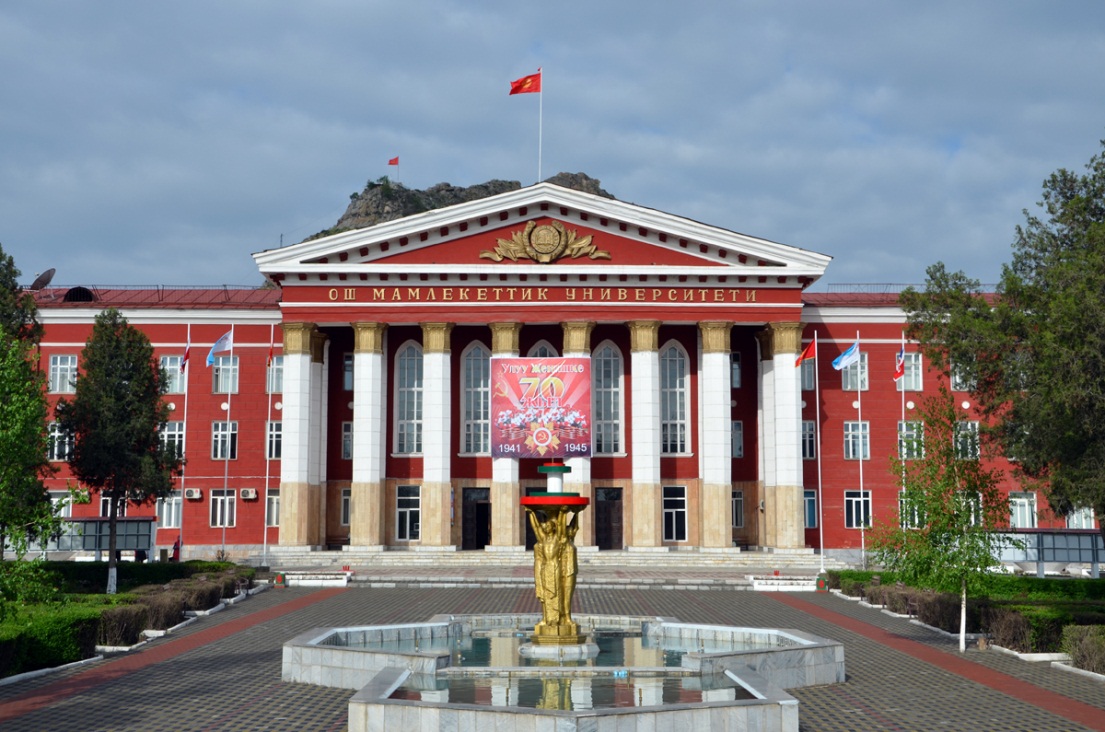 Составитель: Молдокулова Э.ОШ-2017Содержание:В  состав  УМК  включаются:2.1. Аннотация2.2. Рабочая  программа2.3. Силлабус2.4.Учебно-методические материалы (УММ):2.4.1. - по всем видам занятий (лекции, семинарские/ практические,лабораторные занятия);2.4.2. - по контрольным, по тестовым заданиям;2.4.3. - фонд оценочных средств (ФОС);2.4.4.-  глоссарий;2.4.5.-  методические  рекомендации  для  студентов  по  изучениюдисциплины.2.1Аннотация  дисциплины  «Технология швейных изделий»Дисциплина «Технология швейных изделий» является одной из основных специальных дисциплин, определяющих профиль подготовки дизайнеров( по отраслям) по специальностям 070602 «Дизайн костюма»Место дисциплины в структуре ООП СПО и компетенции формируемые РОДисциплина «ТШИ» входит в вариативной части Профессиональной модулиОК-5, ПК-6, ПК-11,ПК-10Цель изучения курса - подготовка квалифицированных специалистов по технологии изготовления верхней  и поясных швейных изделий, применяя прогрессивные методы обработки в технологии производства одежды на основе последних технических достижений. Задачами курса являются: - обеспечение необходимого уровня знаний и умений в области технологии изделий  различного назначения и ассортимента. - изучение современных методов обработки узлов и деталей изделий из различных материалов.Дисциплина «Технология швейных изделий» базируется на основных положениях следующих учебных дисциплин: «Рисунок», «Мастерство», «Конструирование швейных изделий», «Материаловедение».Помимо общепрофессиональных и специальных дисциплин для изучения данного курса необходимы знания по высшей математике, навыки чертежных работ.В результате обучения студент должен:Знать: технологические процессы всех этапов швейного производства, организацию рационального раскроя и нормирования расхода материалов, способы соединения и методы обработки деталей швейных изделий; Уметь: составлять последовательность обработки и сборки деталей и узлов изделий, выполнять контроль качества кроя и готовой продукции; Владеть:навыками расчета технологических операций изготовления швейных изделий, графического изображения и чтения узлов обработки швейных изделий. МИНИСТЕРСТВО  ОБРАЗОВАНИЯ  И  НАУКИ КЫРГЫЗСКОЙ  РЕСПУБЛИКИОШСКИЙ  ГОСУДАРСТВЕННЫЙ  УНИВЕРСИТЕТФакультет ИскусстваКафедра   « Рисования черчения  и труда»«Утверждено» на заседании кафедры_______ Прот.№___от_______20____г                                                  Председатель УМС                                                                                                          факультета_____________Зав.каф.________________2.2  РАБОЧАЯ   ПРОГРАММАпо  дисциплине : Технология швейных изделийдля  студентов очного  отделения, обучающихся по  направлению:070602  Дизайн(по отраслям: Дизайн костюма)Сетка часов по учебному плануРабочаяпрограмма  составлена  на основании  ООП,  утвержденной Ученым Советом факультета Искусства   протокол  №_1_ от  29.09  2017 г.Составитель:Молдокулова Элина.ОШ– 20171.  Цели  освоения дисциплины.Цель дисциплины: «Технология швейных изделий» - дать общую характеристику оборудования для изготовления одежды, отделке деталей одежды, клеевых и сварных соединений и влажно-тепловой обработке швейных изделий; рассмотреть процессы изготовления верхней одежды, поясных изделий и других швейных изделий, направления комплексной механизации и автоматизации обработки и сборки одежды, рассмотреть основные этапы технологических процессов, подготовку и раскрой материалов,       В рамках учебной практики производится практическое изучение строения и процесса образования машинных и ручных стежков, строчек и швов, рабочих инструментов швейных машин, методов обработки деталей швейных изделий, терминологии ручных, машинных и утюжильных работ.2. Результаты обучения и компетенции, формируемые в процессе изучения дисциплины3.Место дисциплины  в структуре  ООП .Дисциплина «Технология швейных изделий» входит в профессиональный цикл дисциплин и предназначена для изучения студентами 2 курса по специальности 070602 Дизайн(по отраслям: Дизайн костюма). Квалификация специалиста: ДизайнерСфера производства одежды в настоящее время нуждается в высококвалифицированных специалистах, способных в минимальные сроки проектировать изделия, экономически целесообразные для производителя и удовлетворяющие культурные запросы потребителей.Важность изучения дисциплины «Технология швейных изделий» состоит в том, что она напрямую связана с будущей специальностью.Данная дисциплина связана с единым учебным процессом и необходима для формирования прикладных знаний  при выполнении дипломного проекта.4.  Карта  компетенций  дисциплины.5. Технологическая карта дисциплины «Технология швейных изделий».6. Карта  накопления  баллов  по  дисциплине.7.  Тематический  план  дисциплины «Технология швейных изделий»Программа   дисциплины «Технология швейных изделий».Тема 1.  Введение. Основы технологии одеждыСодержание: Содержание дисциплины, его связь с другими дисциплинами . Требования к одеж­де. Характеристика ассортимента и классификация одежды. Этапы и виды работ при производстве одежды. Нормативно-техническая документация, сопровождающая технологический процесс изготовления изделий.Тема 2. Виды   ручных стежков и строчек.Содержание: Определение стежок и шов. Виды ручных стежков. Технические требования к выполнению ручных стежков. Терминология ручных работ.Виды машинных стежков и.Тема 3.Виды машинных швов.Содержание: Виды машинных швов.Виды и подвиды соединительных; краевых и отделочных швов. Параметры швов. Технические требования к выполнению машинных швов.Тема 4.Оборудования для выполнения машинных швов.Содержание: Виды и классификация швейных машин. .Машины челночного стежка. Машины цепного стежка. Машины зигзагообразного стежка. .Модификации швейных машин.Тема 5. Общие сведения о клеевых материалах применяемых при   изготовлении одежды.Содержание:Виды клеев ифизико -механические свойства клеевых соединений.Методы и способы обработки деталей при клеевом соединении.Особенности обработки клеевыми прокладочными материалами деталей одежды. Оборудование для выполнения дублирования деталей.Тема 6. Влажно-тепловая обработка швейных изделий.Содержание: Определение термина влажно-тепловой обработки. Режимы ВТО изделий. Технические требования при выполнении ВТО. Терминологию ВТО. Оборудования и приспособления для влажно-тепловых работ. Тема 7. Обработка срезов и отделочных деталей.Содержание:Способыобработки срезов деталей. Виды отделочных деталей(погоны,клапаны,пояса,шлевки и тд)  и способы их обработки. Обработка вытачек.Тема 8.Виды карман и способы их обработки.Содержание: Основные виды и классификация карманов в верхней и поясной одежде Детали для обработки карман. Технологический процесс обработки прорезных, накладных, внутренних карманов и кармановрасположенных в швах.Тема 9.  Обработка воротников.Содержание:  Основные виды воротников. Технологический процесс обработки и сборки воротников. Методы и граф процессы обработки и сборкиворотников..Методы соединения воротника с изделием.Тема 10. Обработка рукавов и способы их обработки.Содержание: Виды рукавов по конструкции по крою и по количеству шва. Технологический процесс обработки и сборки рукавов.. Разновидности методов обработки низа рукавов без манжет; с манжетами, со шлицами. . Тема 11. Особенности обработки  и сборки поясных изделий (юбок)   Содержание: Ассортимент юбок.Технологический процесс обработки поясных изделий. Методы и граф процесса обработки верхних краёв и низа юбок. Методы обработки застёжек юбок . Обработка и сборка поясов   юбок. Обработка низа юбки.Тема 12.Поузловая обработка верхней одежды (платья.)Содержание: Ассортимент платьев Особенности технологических процессов обработки платьев.  Начальная обработка частей переда и спинок платьев. Особенности обработки карманов в платьях.  Обработка застежек в платьях. Обработка горловины платьев..Обработка рукавов платьев.Тема 13. Окончательная отделка изделия.Содержание: Видыотделок.. Окончательная отделка готовых изделий. Содержание операций окончательной отделки верхней одежды. Характеристика дефектов готовых изделий. Пути предупреждения и устранения дефектов. Технологический процесс окончательной ВТО изделий. Маркировка и упаковка готовых изделий.Тема14.Особенности обработки изделийсодержащихискусственные и синтетические волокна.Содержание: Пошивочные свойства материалов. Особенности режимов пошива. Особенности влажно-тепловой обработки. Методы и способы обработки срезов. Оборудования и приспособления при пошиве изделий содержащих искусственные и синтетические волокна.Тема 15.Раскладка лекал на ткани. Нормирование расхода материалов.Содержание:  Общие сведения о раскладках лекал. Виды и способы раскладки лекал. Виды норм расхода материалов. Технические условия при раскладке лекал. Критерии экономичности использования материалов.Цели и результаты обучения по темам дисциплины. Календарно-тематический план по видам занятийЛекцииЛабораторные    работыСамостоятельная  работа  студентов(СРС)11. Образовательные технологии.При реализации программы дисциплины «Технология швейных изделий» используются различные образовательные технологии.В соответствии с учебным планом дисциплина изучается в третьем семестре. Общее количество часов, отводимое на ее изучение, составляет 180 часов. Виды учебной работы: аудиторная работа: лекционные занятия (32 часа) и лабораторные занятия (57 часов), проводятся в интерактивной форме. На самостоятельную работу студентов по данной дисциплине отводится (90часов) под руководством преподавателя(консультации и тд.)12. Учебно-методическое и информационное обеспечение  дисциплины   Основная литература:1.М.А. Силаева «Технология одежды» Начальное профессиональное образование. .Москва  издательский центр Академия 2012г.2.С.А.Львова « Оборудование швейного производства» Москва 2010г.3.Учебный элемент по профессии «швея»4.Н.А.Савостицкий  Э.К.Амирова «Материаловедение швейного производства»Дополнительная литература:5. Методические указания для выполнение лабораторных работ по курсу «Введение в технологию» 2005г6. Н.С. Макавеева «Основы художественного проектирования костюма» практикум 2011г7. Труханова А.Т. Иллюстрированное пособие по технологии легкой одежды.- М.: Высшая школа, 2000. .8. Журналы мод «БУРДА».Интернет источники:1. Ibooks. Oshsu.kg.2. Основы технологии швейных изделий - http://revolution.allbest.ru/3. Изучение методик конструирования одежды - wellconstruction.ru.4. Технология швейного производства - shei-sama.ru/publ/tekhnologija_shvejnogo.13. Политика выставления балловВ соответствии с картой накопления баллов, студент может набирать  баллы по всем видамзанятий..На лекциях 3.5б за посещение занятия и введение конспекта; на лабораторных занятиях 9бза качественное выполнение узлов деталей и эстетичное оформление альбома; СРС 7.5б за  правильное и качественное выполнение образцов и отдельных узлов изделия;За рубежный контроль – максимум 10б  за  правильные ответы на вопросы и тесты; и качественное выполнение готового изделия; итоговый контроль максимум 40б за правильные ответы на экзаменационные вопросы.НаименованиедисциплинКоличество часовКоличество часовКоличество часовКоличество часовКоличество часовСРСОтчет-ностьНаименованиедисциплинВсегоКредАудит. занятияАудит. занятияАудит. занятияСРСОтчет-ностьНаименованиедисциплинВсегоКредАуд. зан.ЛекцияЛабор.СРСОтчет-ностьНаименованиедисциплинВсегоКредАуд. зан.ЛекцияЛабор.СРСIIIТехнология швейных изделий180590325890Экз.III сем.  Код  РОоп и его формулировка           Код    компетенции  ООП и егоформулировка   Код  РО дисциплины (РОд)                     и его формулировкаРО-7:Умеет осуществлять дизайн проекты промышленной продукции с учетом современных тенденций в области дизайна.ПК-6Учитывать при проектировании особенности материалов, технологии изготовления, особенности современного производственного оборудования.Знает: особенности изготовления изделий из различных материалов.Умеет: проводить разработку по изготовлению изделия сиспользованием современных технологий и современных материалов.Владеет: навыками расчета технологических операций изготовления швейных изделий и чтения узлов обработки швейных изделийнавыками работы на швейном оборудовании и правильным применением по назначениюРО-7:Умеет осуществлять дизайн проекты промышленной продукции с учетом современных тенденций в области дизайна.ДПК-1 Умеет воплощать на практике различные формы и типы костюма с проработкой всех необходимых конструктивных элементов.Умеет: осуществлять контроль качества изготавливаемого изделия(детали, узла);пользоваться инструкционно - технологическими картами приобработке узлов и изделий.Знает: организацию рационального раскроя и нормирования расхода материалов, способы соединенияВладеет: приемами выполнения ручных  строчек; приёмами выполнения соединительных, краевых и отделочных швов; приемами выполнения влажно-тепловых работ.РО-6Умеет разрабатывать конструкцию швейного изделия с учетом свойств материала и технологии изготовления, выполнять технические чертежПК-10 Разрабатывать техническое задание на дизайнерскую продукцию.Знает: составлять техническое описание на швейное изделие; работать с нормативно-технической документацией; зарисовывать схемы машинных швов.Умеет: составлятьпоследовательность обработки и сборки дета лей и узлов изделий; применять технологическую документациюРО-6Умеет разрабатывать конструкцию швейного изделия с учетом свойств материала и технологии изготовления, выполнять технические чертежПК-11 Применять материалы с учетом их формообразующих свойств.Знает: классификацию и свойства тканей;назначение и режимы влажно – тепловой обработки (ВТО);Владеет: приемами выполнения влажно-тепловых работ,  терминологией швейных изделий, терминологией деталей швейных изделий. ДПК-2Знает современные текстильные материалы, нетканые, прикладные   материалы, фурнитуры и умеет применять их на практике.Знает:  название материалов и деталей кроя  изделий, способы соединения и методы обработки деталей швейных изделий; Владеет:технологией поузловой обработки изделий из различных материалов.№Наименование темы                   Компетенции                   Компетенции                   Компетенции                   Компетенции                   КомпетенцииОбщее кол-во компетенций№Наименование темыПК  6ДПК1ПК 10ПК 11ДПК 2Общее кол-во компетенций1Введение. Основы  технологии одежды.+ +      22Виды ручных  стежков и строчек.	++      23Виды машинных швов.    +++      34Оборудования для выполнения машинных швов    ++      25Общие сведения о клеевых материалах применяемых при изготовлении одежды.   +++       3      6Влажно-тепловая обработка швейных изделий.    ++  +      37Обработка срезов и отделочных деталей.   +    ++      38 Виды карман и способы их обработки..    +    +   +      39Обработка воротников     ++       210Обработка рукавов и способы их обработки.    +  ++311Особенности обработки  и сборки поясных изделий (юбок)   +   +  +312Поузловая обработка верхней одежды (платья)   +   +   +313Окончательная отделка изделия.+     ++314Особенности обработки изделий  содержащих искусственные и синтетические волокна    ++215Раскладка лекал на ткани. Нормирование расхода материалов.  ++        2МодулиАудиторныхСРСЛекцииЛекцииЛаборатЛаборатСРССРС РКБаллыМодулиАудиторныхСРСчасбаллчасбаллчасбалл РКБаллыI  4540184.5289466.510б30бII  4550143.52910446.510б30бИК40бВсего:  909032ч8б58ч19б9013б20б100бВсего:   180ч   180ч32ч8б58ч19б9013б20б100бСеми-нар                      Модуль 1 (30б)                         Модуль 1 (30б)                         Модуль 1 (30б)                         Модуль 1 (30б)                         Модуль 1 (30б)                         Модуль 1 (30б)                         Модуль 1 (30б)                         Модуль 1 (30б)                         Модуль 1 (30б)                         Модуль 1 (30б)                         Модуль 1 (30б)                         Модуль 1 (30б)                         Модуль 1 (30б)                         Модуль 1 (30б)                         Модуль 1 (30б)                   Модуль 2 (30 б.)                  Модуль 2 (30 б.)                  Модуль 2 (30 б.)                  Модуль 2 (30 б.)                  Модуль 2 (30 б.)                  Модуль 2 (30 б.)                  Модуль 2 (30 б.)                  Модуль 2 (30 б.)                  Модуль 2 (30 б.)                  Модуль 2 (30 б.)   Итог. контр.              (40б). ТК1 ТК1 ТК1 ТК1 ТК1 ТК1 ТК1 ТК1 ТК2 ТК2 ТК2 ТК3 ТК3 ТК3   ТК1  ТК1  ТК1  ТК2  ТК2  ТК2 ТК3 ТК3 ТК32 ТК2 ТК2 ТК2 ТК3 ТК3 ТК3   ТК1  ТК1  ТК1  ТК2  ТК2  ТК2 ТК3 ТК3 ТК32 -леклеклеклеклблблбсрсллбсрсллбсрс РК 1ллбсрсллбсрсллбсрс  РК 1.51.51.51.533321,532,51,53210121.51,55313210Баллыы         6.5         6.5         6.5         6.5         6.5         6.5         6.5         6.5       7       7       7      6.5      6.5      6.510б      4.5  10б        4.5  10б        4.5  10б         9.5       9.5       9.5      5      5      510б   40б     12Темы1-3   Темы1-3   Темы1-3   Темы1-3   Темы1-3   Темы1-3   Темы1-3   Темы1-3   Темы 4-6Темы 4-6Темы 4-6Темы 7-8Темы 7-8Темы 7-8Темы9-10Темы9-10Темы9-10Темы11-13Темы11-13Темы11-13Тема14-15Тема14-15Тема14-15Модуль-1 (30б)Модуль-1 (30б)Модуль-1 (30б)Модуль-1 (30б)Модуль-1 (30б)Модуль-1 (30б)Модуль-1 (30б)Модуль-1 (30б)Модуль-1 (30б)Модуль-1 (30б)Модуль-1 (30б)Модуль-1 (30б)Модуль-1 (30б)Модуль-1 (30б)Модуль-1 (30б)Модуль-1 (30б)Модуль-1 (30б)Модуль-1 (30б)Модуль-1 (30б)Модуль-1 (30б)Модуль-1 (30б)ТК-1ТК-1ТК-1ТК-1ТК-1ТК-1ТК-2ТК-2ТК-2ТК-2ТК-2ТК-2ТК-2ТК-3ТК-3ТК-3ТК-3ТК-3ТК-3ТК-3РК-     1леклеклаблабсрссрслеклеклаблабсрссрслеклеклаблабсрссрсРК-     1темчбчбчбтемчбчбчбтемчбчбчб10бТ-120.52140.5Т-420.52160.5Т-720.5616110бТ-220.54160.5Т-520.52161Т-841426110бТ-320.56161Т-620.5216110бвсего61.512316261.563182.561.5103122ИК40бМодуль-2 (30б)Модуль-2 (30б)Модуль-2 (30б)Модуль-2 (30б)Модуль-2 (30б)Модуль-2 (30б)Модуль-2 (30б)Модуль-2 (30б)Модуль-2 (30б)Модуль-2 (30б)Модуль-2 (30б)Модуль-2 (30б)Модуль-2 (30б)Модуль-2 (30б)Модуль-2 (30б)Модуль-2 (30б)Модуль-2 (30б)Модуль-2 (30б)Модуль-2 (30б)Модуль-2 (30б)Модуль-2 (30б)Модуль-2 (30б)ТК-1ТК-1ТК-1ТК-1ТК-1ТК-1ТК-2ТК-2ТК-2ТК-2ТК-2ТК-2ТК-2ТК-2ТК-3ТК-3ТК-3ТК-3ТК-3ТК-3ТК-3РК-     1леклеклаблабсрссрслеклеклаблабсрссрслеклеклаблабсрссрсРК-     1темчбчбчббтемчбчбчбтемчбчбчб10бТ-920.54160.50.5Т-1120.56261Т-1420.5416110бТ-1020.54160.50.5Т-1220.56281Т-1520.5326110бТ-1320.5216110бвсего4182121161.51452034173122ИК40б№Наименование темыЛекцЛаборатСРСБаллыОбразоват.технологии. Оценочные      средстваВведение. Основы технологии.2242ЛВЗ..СОпрос. Эскизы деталей поясной одежды.Виды ручных  стежков и строчек.24   62ЛВЗ..РМ.Образцы ручных стежков.Альбом.5Виды машинных швов.2662.5ЛВЗРМ.Образцы машинных швов. .Альбом.Оборудования для выполнения машинных швов.2262ЛВЗ.  МШ.Опрос.Заправка оборудования.5Общие сведения о клеевых материалах применяемых при                изготовлении одежды2262.5ЛВЗРМ..Опрос.Эскизы  продублированных деталей. Альбом.Влажно-тепловая обработка швейных изделий.2262.5ЛВЗ.РМСОбразцы машинных швов с применением ВТО. Альбом.Обработка срезов и отделочных деталей..2862.5Л.  РМ..Образцы мелких и отделочных деталей.Альбом.Виды карман и способы их обработки4464ЛВЗ. МШ.  РМ. СОбразцы  карман .АльбомРК-118ч28ч46ч20б10б9Обработка воротников .24 62.5ЛВЗ.РМ.МШ.Образец отложного воротника.Альбом.10Обработка рукавов и способы их обработки.  2  4   62ЛВЗ.МШ.РМ.С.Образец рукава с манжетой.Альбом.11Особенности обработки  и сборки поясных изделий (юбок)  2  66  3.5ЛВЗ.МШ.С.Призентация готовой юбки.   12Поузловая обработка верхней одежды( платья)2  683.5МЛ.МШПризентация готового платья.13Окончательная отделка изделия2  5  62.5ЛВЗ МШ. Составление тех.последовательности изделия.14Особенности обработки изделий  содержащих искусственные и синтетические волокна24  62.5ЛВЗ. . РМ..Образцы деталей из кожи.Альбом.    15Раскладка лекал на ткани. Нормирование расхода материалов24  63.5МЛ.МШ С.Заготовка лекал. Расчет расхода материала .АнализРК-214ч29ч44ч20б10бВСЕГО32ч58ч90ч40б                        Тема 1.  Введение. Основы технологии одежды.                        Тема 1.  Введение. Основы технологии одежды.                        Тема 1.  Введение. Основы технологии одежды.                        Тема 1.  Введение. Основы технологии одежды.Компе-тенцииПК-10 Разрабатывать техническое задание на дизайнерскую продукцию.ДПК-1 Умеет воплощать на практике различные формы и типы костюма с проработкой всех необходимых конструктивных элементов.ПК-10 Разрабатывать техническое задание на дизайнерскую продукцию.ДПК-1 Умеет воплощать на практике различные формы и типы костюма с проработкой всех необходимых конструктивных элементов.ПК-10 Разрабатывать техническое задание на дизайнерскую продукцию.ДПК-1 Умеет воплощать на практике различные формы и типы костюма с проработкой всех необходимых конструктивных элементов.   РОдЗнает классификацию одежды по ассортиментной характеристике общие сведения о потребительских и промышленно-экономических требованиях, предъявляемых к одежде; составляет нормативно-техническую документацию.Умеетвыполнять рисунки кроя деталей верхней и поясной одежды.Владеет навыками выполнения эскизов лекал и терминологией деталей швейных изделий.Знает классификацию одежды по ассортиментной характеристике общие сведения о потребительских и промышленно-экономических требованиях, предъявляемых к одежде; составляет нормативно-техническую документацию.Умеетвыполнять рисунки кроя деталей верхней и поясной одежды.Владеет навыками выполнения эскизов лекал и терминологией деталей швейных изделий.Знает классификацию одежды по ассортиментной характеристике общие сведения о потребительских и промышленно-экономических требованиях, предъявляемых к одежде; составляет нормативно-техническую документацию.Умеетвыполнять рисунки кроя деталей верхней и поясной одежды.Владеет навыками выполнения эскизов лекал и терминологией деталей швейных изделий.Цели     темыСформировать у студентов представление о технологии одежды; классификацию одежды и требования к ней;  этапы видов работ при изготовлении одежды и составлять нормативно- техническую документацию на изделие.Сформировать у студентов представление о технологии одежды; классификацию одежды и требования к ней;  этапы видов работ при изготовлении одежды и составлять нормативно- техническую документацию на изделие.Сформировать у студентов представление о технологии одежды; классификацию одежды и требования к ней;  этапы видов работ при изготовлении одежды и составлять нормативно- техническую документацию на изделие.Лекц.2чЗнает классификацию швейных изделий , основные этапы и виды работ при изготовлении швейных изделий; требованияпредьявляемые к одежде;составляет нормативно-техническую документацию.Лабор.2чУмеет выполнять рисунки кроя деталей верхней и поясной одежды.Владеет навыками выполнения эскизов лекал и терминологией деталей швейных изделий.СРС4чПриобретаетнавыки выполнения эскизов лекал конкретных моделей поясной одеждыТема 2. Виды ручных  стежков и строчек.	Тема 2. Виды ручных  стежков и строчек.	Тема 2. Виды ручных  стежков и строчек.	Тема 2. Виды ручных  стежков и строчек.	Компе-тенцииПК-11 Применять материалы с учетом их формообразующих свойствДПК-2 Знает современные текстильные материалы, нетканые, прикладные   материалы, фурнитуры и умеет применять их на практике.ПК-11 Применять материалы с учетом их формообразующих свойствДПК-2 Знает современные текстильные материалы, нетканые, прикладные   материалы, фурнитуры и умеет применять их на практике.ПК-11 Применять материалы с учетом их формообразующих свойствДПК-2 Знает современные текстильные материалы, нетканые, прикладные   материалы, фурнитуры и умеет применять их на практике.   РОдЗнает виды ручных стежков временного и постоянного назначения и виды машинных стежков.Умеетприменять материалы с учетом их формообразующих свойств и выполнять основные приемы ручных работВладеетнавыками владения ручных инструментов и приспособлений. Знает виды ручных стежков временного и постоянного назначения и виды машинных стежков.Умеетприменять материалы с учетом их формообразующих свойств и выполнять основные приемы ручных работВладеетнавыками владения ручных инструментов и приспособлений. Знает виды ручных стежков временного и постоянного назначения и виды машинных стежков.Умеетприменять материалы с учетом их формообразующих свойств и выполнять основные приемы ручных работВладеетнавыками владения ручных инструментов и приспособлений. Цели     темыЗакрепить теоретические знания строения ручных стежков и строчек;ознакомление с параметрами  и техническими требованиями к  стежков и строчкам.Закрепить теоретические знания строения ручных стежков и строчек;ознакомление с параметрами  и техническими требованиями к  стежков и строчкам.Закрепить теоретические знания строения ручных стежков и строчек;ознакомление с параметрами  и техническими требованиями к  стежков и строчкам.РОТемы(РОт)Лекц.2чЗнаетвиды ручных стежков,терминологию ручных работ и технические требования к выполнению к стежкам.РОТемы(РОт)Лабор4чУмеетвыполнять строчки постоянного и временного назначения на материале с учетом их формообразующих свойств.Владеетнавыками правильного использования инструментов применяемых при выполнении ручных работ, и их  назначение.РОТемы(РОт)СРС6чПриобретаетнавыки по выполнению ручной работы по обшиванию петель и способов пришивания пуговиц с соблюдением технических параметров.Тема 3.Виды машинных швов.Тема 3.Виды машинных швов.Тема 3.Виды машинных швов.Тема 3.Виды машинных швов.Компе-тенцииПК-6 Учитывать при проектировании особенности материалов, технологии изготовления, особенности современного производственного оборудования.ПК-11 Применять материалы с учетом их формообразующих свойств.ДПК-2 Знаетсовременные текстильные материалы, нетканые, прикладные   материалы, фурнитуры и умеет применять их на практикеПК-6 Учитывать при проектировании особенности материалов, технологии изготовления, особенности современного производственного оборудования.ПК-11 Применять материалы с учетом их формообразующих свойств.ДПК-2 Знаетсовременные текстильные материалы, нетканые, прикладные   материалы, фурнитуры и умеет применять их на практикеПК-6 Учитывать при проектировании особенности материалов, технологии изготовления, особенности современного производственного оборудования.ПК-11 Применять материалы с учетом их формообразующих свойств.ДПК-2 Знаетсовременные текстильные материалы, нетканые, прикладные   материалы, фурнитуры и умеет применять их на практике   РОдЗнаетвиды машинных швов по термину; внешнему виду и область их применения.Умеетотличать виды соединительных; краевых и отделочных швов  и зарисовывать схемы..Владеет  навыками заправлять ;налаживать и выполнять операции машинных швов  на швейном оборудовании с учетом особенностей материалов.Знаетвиды машинных швов по термину; внешнему виду и область их применения.Умеетотличать виды соединительных; краевых и отделочных швов  и зарисовывать схемы..Владеет  навыками заправлять ;налаживать и выполнять операции машинных швов  на швейном оборудовании с учетом особенностей материалов.Знаетвиды машинных швов по термину; внешнему виду и область их применения.Умеетотличать виды соединительных; краевых и отделочных швов  и зарисовывать схемы..Владеет  навыками заправлять ;налаживать и выполнять операции машинных швов  на швейном оборудовании с учетом особенностей материалов.Цели     темыОзнакомление студентов с видами и терминологией машинных швов применяемых при изготовлении одежды.Ознакомление студентов с видами и терминологией машинных швов применяемых при изготовлении одежды.Ознакомление студентов с видами и терминологией машинных швов применяемых при изготовлении одежды.РОТемы(РОт)Лекц.2чЗнаетвиды машинных швов,терминологию машинных швов и область их применения.РОТемы(РОт)Лабор.6чУмеетзарисовывать схемы соединительных ;краевых  отделочных швов и выполнять машинные швы с соблюдением технологических параметров.Владеетнавыками работы на оборудовании  применяемым  при  выполнении всех видов машинных швов с соблюдением техники безопасности.РОТемы(РОт)СРС6чПриобретаетнавыки  по выполнению  отделочных  складок (простые и сложные складки) на спец.оборудовании.Тема 4.Оборудования для выполнения машинных швов	Тема 4.Оборудования для выполнения машинных швов	Тема 4.Оборудования для выполнения машинных швов	Тема 4.Оборудования для выполнения машинных швов	Компе-тенцииПК-6 Учитывать при проектировании особенности материалов, технологии изготовления, особенности современного производственного оборудованияПК-11 Применять материалы с учетом их формообразующих свойств.ПК-6 Учитывать при проектировании особенности материалов, технологии изготовления, особенности современного производственного оборудованияПК-11 Применять материалы с учетом их формообразующих свойств.ПК-6 Учитывать при проектировании особенности материалов, технологии изготовления, особенности современного производственного оборудованияПК-11 Применять материалы с учетом их формообразующих свойств.   РОдЗнаетвиды швейных машин;назначение; классификацию и особенности производственного оборудования.Умеетприменять швейное  оборудование    по  назначению .Владеет навыками эксплуатации и работы на швейном оборудовании.Знаетвиды швейных машин;назначение; классификацию и особенности производственного оборудования.Умеетприменять швейное  оборудование    по  назначению .Владеет навыками эксплуатации и работы на швейном оборудовании.Знаетвиды швейных машин;назначение; классификацию и особенности производственного оборудования.Умеетприменять швейное  оборудование    по  назначению .Владеет навыками эксплуатации и работы на швейном оборудовании.Цели     темыОзнакомление студентов с классификацией и устройствами машин швейного производства.Освоение приемов работы на швейной машине.Ознакомление студентов с классификацией и устройствами машин швейного производства.Освоение приемов работы на швейной машине.Ознакомление студентов с классификацией и устройствами машин швейного производства.Освоение приемов работы на швейной машине.РОТемы(РОт)Лекц.2чЗнает и понимаетустройство ;модификации и назначение швейных машин;. правила  использования оборудованияРОТемы(РОт)Лабор.2чУмеетосуществлять эксплуатацию оборудования с  соблюдением техники безопасности. выполнять основные приемы машинных работ.Владеет навыками работы на швейном оборудовании и правильным применением по назначениюРОТемы(РОт)СРС6чПриобретаетнавыки выполнять упражнения на специальных машинах с применением средств малой механизацииТема 5.Общие сведения о клеевых материалах применяемых при                изготовлении одежды.Тема 5.Общие сведения о клеевых материалах применяемых при                изготовлении одежды.Тема 5.Общие сведения о клеевых материалах применяемых при                изготовлении одежды.Тема 5.Общие сведения о клеевых материалах применяемых при                изготовлении одежды.Компе-тенцииПК-6 Учитывать при проектировании особенности материалов, технологии изготовления, особенности современного производственного оборудованияПК-11 Применять материалы с учетом их формообразующих свойствДПК-2 Знает современные текстильные материалы, нетканые, прикладные   материалы, фурнитуры и умеет применять их на практикеПК-6 Учитывать при проектировании особенности материалов, технологии изготовления, особенности современного производственного оборудованияПК-11 Применять материалы с учетом их формообразующих свойствДПК-2 Знает современные текстильные материалы, нетканые, прикладные   материалы, фурнитуры и умеет применять их на практикеПК-6 Учитывать при проектировании особенности материалов, технологии изготовления, особенности современного производственного оборудованияПК-11 Применять материалы с учетом их формообразующих свойствДПК-2 Знает современные текстильные материалы, нетканые, прикладные   материалы, фурнитуры и умеет применять их на практике   РОдЗнаетвиды и основные направления  клеевых материалов применяемых при изготовлении швейных изделий.Умеет применять клеевые материалы по назначению с учетом их формообразующих свойствВладеетнавыками работы на ВТО оборудовании при обработке клеевыми прокладочными материалами деталей верхней и поясной одежды.Знаетвиды и основные направления  клеевых материалов применяемых при изготовлении швейных изделий.Умеет применять клеевые материалы по назначению с учетом их формообразующих свойствВладеетнавыками работы на ВТО оборудовании при обработке клеевыми прокладочными материалами деталей верхней и поясной одежды.Знаетвиды и основные направления  клеевых материалов применяемых при изготовлении швейных изделий.Умеет применять клеевые материалы по назначению с учетом их формообразующих свойствВладеетнавыками работы на ВТО оборудовании при обработке клеевыми прокладочными материалами деталей верхней и поясной одежды.Цели     темыСформировать у студентов представление о видах клеев и  клеевых материалов применяемых при изготовлении швейных изделий и оборудованием ВТО.Сформировать у студентов представление о видах клеев и  клеевых материалов применяемых при изготовлении швейных изделий и оборудованием ВТО.Сформировать у студентов представление о видах клеев и  клеевых материалов применяемых при изготовлении швейных изделий и оборудованием ВТО.РОТемы(РОт)Лекц.2чЗнаетвиды клеев; назначение клеевых материалов; методы и способы обработки деталей и оборудование для выполнения дублирования деталей.РОТемы(РОт)Лабор.2чУмеетприменять клеевые материалы по назначению и область их применения на деталях одежды с учетом свойств материалов.Владеетнавыками работы на оборудовании ВТО при обработке клеевых материалов к отдельным деталям одежды.РОТемы(РОт)СРС6чПриобретаетнавыки обработки клеевыми прокладочными материалами мелких деталей верхней и поясной одежды.Тема 6. Влажно-тепловая обработка швейных изделий 	Тема 6. Влажно-тепловая обработка швейных изделий 	Тема 6. Влажно-тепловая обработка швейных изделий 	Тема 6. Влажно-тепловая обработка швейных изделий 	Компе-тенцииПК-6 Учитывать при проектировании особенности материалов, технологии изготовления, особенности современного производственного оборудованияПК-11 Применять материалы с учетом их формообразующих свойствДПК-2 Знает современные текстильные материалы, нетканые, прикладные   материалы, фурнитуры и умеет применять их на практикеПК-6 Учитывать при проектировании особенности материалов, технологии изготовления, особенности современного производственного оборудованияПК-11 Применять материалы с учетом их формообразующих свойствДПК-2 Знает современные текстильные материалы, нетканые, прикладные   материалы, фурнитуры и умеет применять их на практикеПК-6 Учитывать при проектировании особенности материалов, технологии изготовления, особенности современного производственного оборудованияПК-11 Применять материалы с учетом их формообразующих свойствДПК-2 Знает современные текстильные материалы, нетканые, прикладные   материалы, фурнитуры и умеет применять их на практике   РОдЗнает видыоборудования и приспособлений  для влажно-тепловых работ,терминологию и режимы ВТО.Умеетприменять материалы с учетом их формообразующих свойствивыполнять и соблюдать технические условия  при выполнении операций ВТОВладеет основными правилами и приемами  выполнения влажно-тепловых работ  с соблюдением техники безопасности.Знает видыоборудования и приспособлений  для влажно-тепловых работ,терминологию и режимы ВТО.Умеетприменять материалы с учетом их формообразующих свойствивыполнять и соблюдать технические условия  при выполнении операций ВТОВладеет основными правилами и приемами  выполнения влажно-тепловых работ  с соблюдением техники безопасности.Знает видыоборудования и приспособлений  для влажно-тепловых работ,терминологию и режимы ВТО.Умеетприменять материалы с учетом их формообразующих свойствивыполнять и соблюдать технические условия  при выполнении операций ВТОВладеет основными правилами и приемами  выполнения влажно-тепловых работ  с соблюдением техники безопасности.Цели     темыОзнакомить студентов с оборудованиями и режимами влажно-тепловой обработки при обработке деталей одежды..Ознакомить студентов с оборудованиями и режимами влажно-тепловой обработки при обработке деталей одежды..Ознакомить студентов с оборудованиями и режимами влажно-тепловой обработки при обработке деталей одежды..РОТемы(РОт)Лекц.2чЗнает определение термина ВТО;режимы и терминологию при ВТО;.оборудования и  технические условия на выполнение ВТО;РОТемы(РОт)Лабор.2чУмеет пользоваться оборудованием и приспособлениями для ВТО с применением терминологии ВТО; соблюдаеттехнику безопасности при ВТО;Владеетнавыками выполнения операций влажно-тепловых работ  при обработке деталей  и машинных швов с соблюдением технических параметров.РОТемы(РОт)СРС6чПриобретаетнавыки соблюдения технических условий ВТО при обработке краевых, соединительных  швов(швы с кантом).Тема 7. Обработка срезов и отделочных деталей.Тема 7. Обработка срезов и отделочных деталей.Тема 7. Обработка срезов и отделочных деталей.Тема 7. Обработка срезов и отделочных деталей.Компе-тенцииПК-6Учитывать при проектировании особенности материалов, технологии изготовления, особенности современного производственного оборудованияПК-11 Применять материалы с учетом их формообразующих свойствДПК-2 Знает современные текстильные материалы, нетканые, прикладные   материалы, фурнитуры и умеет применять их на практикеПК-6Учитывать при проектировании особенности материалов, технологии изготовления, особенности современного производственного оборудованияПК-11 Применять материалы с учетом их формообразующих свойствДПК-2 Знает современные текстильные материалы, нетканые, прикладные   материалы, фурнитуры и умеет применять их на практикеПК-6Учитывать при проектировании особенности материалов, технологии изготовления, особенности современного производственного оборудованияПК-11 Применять материалы с учетом их формообразующих свойствДПК-2 Знает современные текстильные материалы, нетканые, прикладные   материалы, фурнитуры и умеет применять их на практике   РОдЗнает способы обработки срезов деталей одежды; виды отделочных деталей и способы их обработки.Умеетвыкраивать отделочные детали и обрабатывать срезы различными способами с учетом формообразующих свойств материалов.Владеет навыками работы на швейном оборудовании и оборудовании ВТО; и областями применения клеевых материалов и машинных швов. Знает способы обработки срезов деталей одежды; виды отделочных деталей и способы их обработки.Умеетвыкраивать отделочные детали и обрабатывать срезы различными способами с учетом формообразующих свойств материалов.Владеет навыками работы на швейном оборудовании и оборудовании ВТО; и областями применения клеевых материалов и машинных швов. Знает способы обработки срезов деталей одежды; виды отделочных деталей и способы их обработки.Умеетвыкраивать отделочные детали и обрабатывать срезы различными способами с учетом формообразующих свойств материалов.Владеет навыками работы на швейном оборудовании и оборудовании ВТО; и областями применения клеевых материалов и машинных швов. Цели     темыОзнакомление студентов со способами обработки срезов деталей  и  с видами отделочных  деталей  и их обработке.Ознакомление студентов со способами обработки срезов деталей  и  с видами отделочных  деталей  и их обработке.Ознакомление студентов со способами обработки срезов деталей  и  с видами отделочных  деталей  и их обработке.РОТемы(РОт)Лекц.2чЗнаетвиды отделочных деталей; способы и варианты обработки срезов и мелкихдеталей одежды.РОТемы(РОт)Лабор.6чУмеет выкраивать и обрабатывать отделочные детали с соблюдением всех технологических параметровВладеетнавыками применения клеевых материалов и машинных швов при обработке отделочных деталей;навыками работы на швейном  оборудовании и оборудовании ВТО соблюдая технику безопасностиРОТемы(РОт)СРС6чПриобретаетнавыки по обработке выполнению буф и аппликаций на машине с применением лапкинаправителя.Тема 8.Виды карман и способы их обработки..Тема 8.Виды карман и способы их обработки..Тема 8.Виды карман и способы их обработки..Тема 8.Виды карман и способы их обработки..Компе-тенцииПК-6 Учитывать при проектировании особенности материалов, технологии изготовления, особенности современного производственного оборудованияПК-11Применять материалы с учетом их формообразующих свойствДПК-2 Знает современные текстильные материалы, нетканые, прикладные   материалы, фурнитуры и умеет применять их на практикеПК-6 Учитывать при проектировании особенности материалов, технологии изготовления, особенности современного производственного оборудованияПК-11Применять материалы с учетом их формообразующих свойствДПК-2 Знает современные текстильные материалы, нетканые, прикладные   материалы, фурнитуры и умеет применять их на практикеПК-6 Учитывать при проектировании особенности материалов, технологии изготовления, особенности современного производственного оборудованияПК-11Применять материалы с учетом их формообразующих свойствДПК-2 Знает современные текстильные материалы, нетканые, прикладные   материалы, фурнитуры и умеет применять их на практике   РОдЗнаетвиды; назначение и область применения карман в верхней и поясной одежде.Умеетзарисовывать разрезную схемуивыкраивать деталикарман  соблюдая все технические условия учитывая особенности применяемых материалов.Владеетнавыками кроя и навыками   работы на оборудовании  и  областью применения машинных швов при обработке карман соблюдая технологические параметры..Знаетвиды; назначение и область применения карман в верхней и поясной одежде.Умеетзарисовывать разрезную схемуивыкраивать деталикарман  соблюдая все технические условия учитывая особенности применяемых материалов.Владеетнавыками кроя и навыками   работы на оборудовании  и  областью применения машинных швов при обработке карман соблюдая технологические параметры..Знаетвиды; назначение и область применения карман в верхней и поясной одежде.Умеетзарисовывать разрезную схемуивыкраивать деталикарман  соблюдая все технические условия учитывая особенности применяемых материалов.Владеетнавыками кроя и навыками   работы на оборудовании  и  областью применения машинных швов при обработке карман соблюдая технологические параметры..Цели     темыСформировать у студентов представление о видах карман в верхней и поясной одежде  и их обработке различными способами.Сформировать у студентов представление о видах карман в верхней и поясной одежде  и их обработке различными способами.Сформировать у студентов представление о видах карман в верхней и поясной одежде  и их обработке различными способами.РОТемы(РОт)Лекц.4чЗнает виды карман; детали  прорезных, накладных,карман  расположенных в  швах; и этапы их обработки.РОТемы(РОт)Лабор.4чУмееткроитьосновные детали прорезных карман; .обрабатывать карманы в зависимости от вида материала и применяемого оборудования.Владеетнавыкамиработы на оборудовании и приспособлениями ВТО с соблюдением техники безопасности и областью применения машинных швов при обработке карман .РОТемы(РОт)СРС6чПриобретаетнавыки по обработке накладных карман разных конструкций  различными способами с соблюдением всех технологических параметров.Тема 9.  Обработка воротников.Тема 9.  Обработка воротников.Тема 9.  Обработка воротников.Тема 9.  Обработка воротников.Компе-тенцииПК-6 Учитывать при проектировании особенности материалов, технологии изготовления, особенности современного производственного оборудования.ДПК-2 Знает современные текстильные материалы, нетканые, прикладные   материалы, фурнитуры и умеет применять их на практикеПК-6 Учитывать при проектировании особенности материалов, технологии изготовления, особенности современного производственного оборудования.ДПК-2 Знает современные текстильные материалы, нетканые, прикладные   материалы, фурнитуры и умеет применять их на практикеПК-6 Учитывать при проектировании особенности материалов, технологии изготовления, особенности современного производственного оборудования.ДПК-2 Знает современные текстильные материалы, нетканые, прикладные   материалы, фурнитуры и умеет применять их на практике   РОдЗнаетклассификацию воротников по способу прилегания и по степени прилегания; способы их обработки учитывая технологию изготовления и особенности материалов.Умееткроить иобрабатывать воротник различными способами и составлять тех последовательность и разрезную схему обработки воротника.Владеетнавыками работы на оборудовании  и теоретическими знаниями ручных и машинных работ при выполнении обработки воротникаЗнаетклассификацию воротников по способу прилегания и по степени прилегания; способы их обработки учитывая технологию изготовления и особенности материалов.Умееткроить иобрабатывать воротник различными способами и составлять тех последовательность и разрезную схему обработки воротника.Владеетнавыками работы на оборудовании  и теоретическими знаниями ручных и машинных работ при выполнении обработки воротникаЗнаетклассификацию воротников по способу прилегания и по степени прилегания; способы их обработки учитывая технологию изготовления и особенности материалов.Умееткроить иобрабатывать воротник различными способами и составлять тех последовательность и разрезную схему обработки воротника.Владеетнавыками работы на оборудовании  и теоретическими знаниями ручных и машинных работ при выполнении обработки воротникаЦели     темыОзнакомить студентов с разнообразными покроем и формы воротников и  пониманию технологического процесса соединения воротника с           горловиной.Ознакомить студентов с разнообразными покроем и формы воротников и  пониманию технологического процесса соединения воротника с           горловиной.Ознакомить студентов с разнообразными покроем и формы воротников и  пониманию технологического процесса соединения воротника с           горловиной.РОТемы(РОт)Лекц.2чЗнает виды и способы обработки воротников разных конструкций и составляет тех.последовательность воротника.РОТемы(РОт)Лабор.4чУмееткроить и обрабатывать воротник различными способами по строгой технологической последовательности.Владеетнавыками работы на оборудовании и оборудовании ВТО при выполнении обработки воротника с соблюдением техники безопасности.РОТемы(РОт)СРС6чПриобретает и развивает навыки зарисовки разрезной схемы воротника в мужских пиджаках исоставления технологической последовательности обработки. Тема 10. Обработка рукавов и способы их обработки.Тема 10. Обработка рукавов и способы их обработки.Тема 10. Обработка рукавов и способы их обработки.Тема 10. Обработка рукавов и способы их обработки.Компе-тенцииПК-6 Учитывать при проектировании особенности материалов, технологии изготовления, особенности современного производственного оборудованияПК-11 Применять материалы с учетом их формообразующих свойствДПК-2 Знает современные текстильные материалы, нетканые, прикладные   материалы, фурнитуры и умеет применять их на практикеПК-6 Учитывать при проектировании особенности материалов, технологии изготовления, особенности современного производственного оборудованияПК-11 Применять материалы с учетом их формообразующих свойствДПК-2 Знает современные текстильные материалы, нетканые, прикладные   материалы, фурнитуры и умеет применять их на практикеПК-6 Учитывать при проектировании особенности материалов, технологии изготовления, особенности современного производственного оборудованияПК-11 Применять материалы с учетом их формообразующих свойствДПК-2 Знает современные текстильные материалы, нетканые, прикладные   материалы, фурнитуры и умеет применять их на практике   РОдЗнаетвиды рукавов по конструкции и по покрою и способы обработки низа рукава различными способами.Умеетсоставлять тех.последовательность и выполнять обработку низа  рукава( с притачной и отложной манжетой)  различными способами  учитывая особенности материала и технологию обработки рукавов.Владеетнавыками кроя и работы на оборудовании и приемами ВТО рукавов а также теоретическими знаниями ручных и машинных работ при  выполнении обработки  низа рукава различными способами.Знаетвиды рукавов по конструкции и по покрою и способы обработки низа рукава различными способами.Умеетсоставлять тех.последовательность и выполнять обработку низа  рукава( с притачной и отложной манжетой)  различными способами  учитывая особенности материала и технологию обработки рукавов.Владеетнавыками кроя и работы на оборудовании и приемами ВТО рукавов а также теоретическими знаниями ручных и машинных работ при  выполнении обработки  низа рукава различными способами.Знаетвиды рукавов по конструкции и по покрою и способы обработки низа рукава различными способами.Умеетсоставлять тех.последовательность и выполнять обработку низа  рукава( с притачной и отложной манжетой)  различными способами  учитывая особенности материала и технологию обработки рукавов.Владеетнавыками кроя и работы на оборудовании и приемами ВТО рукавов а также теоретическими знаниями ручных и машинных работ при  выполнении обработки  низа рукава различными способами.Цели     темы Ознакомить студентов с видами рукавов и с приемами и методами обработки низа рукавов (швом в подгибкус закрытым срезом, с различными видами манжет и т.д) Ознакомить студентов с видами рукавов и с приемами и методами обработки низа рукавов (швом в подгибкус закрытым срезом, с различными видами манжет и т.д) Ознакомить студентов с видами рукавов и с приемами и методами обработки низа рукавов (швом в подгибкус закрытым срезом, с различными видами манжет и т.д)РОТемы(РОт)Лекц.2чЗнает виды рукавов по конструкции, по количеству шва, по покрою и способы обработки низа рукавов.РОТемы(РОт)Лабор.4чУмееткроить и выполнять обработку низа рукавов . составлять тех последовательность и разрезную схему обработки низа рукавов.Владеетнавыками работы на оборудовании и оборудовании ВТО при выполнении обработки низа рукавов с соблюдением всех параметров и техники безопасности.РОТемы(РОт)СРС6чПриобретаетнавык качественно и самостоятельно выполнять технологический процесс обработки низа рукавов окантовочной бейкой.Тема 11. Особенности обработки  и сборки поясных изделий (юбок)Тема 11. Особенности обработки  и сборки поясных изделий (юбок)Тема 11. Особенности обработки  и сборки поясных изделий (юбок)Тема 11. Особенности обработки  и сборки поясных изделий (юбок)Компе-тенцииПК-10 Разрабатывать техническое задание на дизайнерскую продукцию.ПК-11 Применять материалы с учетом их формообразующих свойствДПК-2 Знает современные текстильные материалы, нетканые, прикладные   материалы, фурнитуры и умеет применять их на практикеПК-10 Разрабатывать техническое задание на дизайнерскую продукцию.ПК-11 Применять материалы с учетом их формообразующих свойствДПК-2 Знает современные текстильные материалы, нетканые, прикладные   материалы, фурнитуры и умеет применять их на практикеПК-10 Разрабатывать техническое задание на дизайнерскую продукцию.ПК-11 Применять материалы с учетом их формообразующих свойствДПК-2 Знает современные текстильные материалы, нетканые, прикладные   материалы, фурнитуры и умеет применять их на практике   РОдЗнаетвиды юбок; названия деталей , срезов  и область применения  машинных швов при сборке юбкиУмеетразрабатывать техническое задание на юбку; применять материалы для изготовления юбки; составлять тех.последовательность  ; зарисовывать схемы узлов юбки; соблюдать технику безопасностиВладеет навыками кроить  и обрабатывать отдельные узлы юбки с применением  теоретических знаний соблюдая все технологические параметры..Знаетвиды юбок; названия деталей , срезов  и область применения  машинных швов при сборке юбкиУмеетразрабатывать техническое задание на юбку; применять материалы для изготовления юбки; составлять тех.последовательность  ; зарисовывать схемы узлов юбки; соблюдать технику безопасностиВладеет навыками кроить  и обрабатывать отдельные узлы юбки с применением  теоретических знаний соблюдая все технологические параметры..Знаетвиды юбок; названия деталей , срезов  и область применения  машинных швов при сборке юбкиУмеетразрабатывать техническое задание на юбку; применять материалы для изготовления юбки; составлять тех.последовательность  ; зарисовывать схемы узлов юбки; соблюдать технику безопасностиВладеет навыками кроить  и обрабатывать отдельные узлы юбки с применением  теоретических знаний соблюдая все технологические параметры..Цели     темы Формировать целостное представление о способах и последовательности обработки технологических узлов прямой юбки. Формировать целостное представление о способах и последовательности обработки технологических узлов прямой юбки. Формировать целостное представление о способах и последовательности обработки технологических узлов прямой юбки.РОТемы(РОт)Лекц.2чЗнаетназвания деталей и срезов юбок и поузловую их обработку по строгой технологической последовательностиРОТемы(РОт)Лабор.6чУмеетприменять материалы для пошива юбки; составлять тех.последовательность ; разрабатывать техническое задание и зарисовывать схемы узлов.Владеетнавыками кроя и поузловой обработки деталей юбки с соблюдением всех технологических параметров.РОТемы(РОт)СРС6чПриобретаетнавык  самостоятельно составлять разрезные схемы и технологическую последовательность обработки отдельных узлов юбки соблюдая все технические параметры.Тема 12.Поузловая обработка верхней одежды (платья.)	Тема 12.Поузловая обработка верхней одежды (платья.)	Тема 12.Поузловая обработка верхней одежды (платья.)	Тема 12.Поузловая обработка верхней одежды (платья.)	Компе-тенцииПК-6 Учитывать при проектировании особенности материалов, технологии изготовления, особенности современного производственного оборудования.ПК-10 Разрабатывать техническое задание на дизайнерскую продукцию.ДПК-2 Знает современные текстильные материалы, нетканые, прикладные   материалы, фурнитуры и умеет применять их на практикеПК-6 Учитывать при проектировании особенности материалов, технологии изготовления, особенности современного производственного оборудования.ПК-10 Разрабатывать техническое задание на дизайнерскую продукцию.ДПК-2 Знает современные текстильные материалы, нетканые, прикладные   материалы, фурнитуры и умеет применять их на практикеПК-6 Учитывать при проектировании особенности материалов, технологии изготовления, особенности современного производственного оборудования.ПК-10 Разрабатывать техническое задание на дизайнерскую продукцию.ДПК-2 Знает современные текстильные материалы, нетканые, прикладные   материалы, фурнитуры и умеет применять их на практике   РОдЗнаетассортимент плечевой одежды.названия деталей и конструктивных срезов деталей; поузловую обработку отдельных узлов деталей платья( спинки;полочки;рукава;застежки;бортов) составлять техническое описание на платье.Умеет работать с нормативно-технической документацией; составлять тех.последовательность ; зарисовывать схемы узлов; соблюдать технику безопасности. Владеетнавыкамикроить и обрабатывать отдельные  детали и узлы платья учитывая особенности материала ; приемами выполнения влажно-тепловых работ, терминологией деталей плечевых  изделий; навыкам. выполнять упражнения на специальных машинах с применением средств малой механизацииЗнаетассортимент плечевой одежды.названия деталей и конструктивных срезов деталей; поузловую обработку отдельных узлов деталей платья( спинки;полочки;рукава;застежки;бортов) составлять техническое описание на платье.Умеет работать с нормативно-технической документацией; составлять тех.последовательность ; зарисовывать схемы узлов; соблюдать технику безопасности. Владеетнавыкамикроить и обрабатывать отдельные  детали и узлы платья учитывая особенности материала ; приемами выполнения влажно-тепловых работ, терминологией деталей плечевых  изделий; навыкам. выполнять упражнения на специальных машинах с применением средств малой механизацииЗнаетассортимент плечевой одежды.названия деталей и конструктивных срезов деталей; поузловую обработку отдельных узлов деталей платья( спинки;полочки;рукава;застежки;бортов) составлять техническое описание на платье.Умеет работать с нормативно-технической документацией; составлять тех.последовательность ; зарисовывать схемы узлов; соблюдать технику безопасности. Владеетнавыкамикроить и обрабатывать отдельные  детали и узлы платья учитывая особенности материала ; приемами выполнения влажно-тепловых работ, терминологией деталей плечевых  изделий; навыкам. выполнять упражнения на специальных машинах с применением средств малой механизацииЦели     темыФормировать целостное представление о способах и последовательности обработки технологических узлов женского платья.Формировать целостное представление о способах и последовательности обработки технологических узлов женского платья.Формировать целостное представление о способах и последовательности обработки технологических узлов женского платья.РОТемы(РОт)Лекц.2чЗнает составлять техническое описание на платье;; названия деталей и конструктивных срезов деталей; технологию сборки и монтажа женского платья. РОТемы(РОт)Лабор.6чУмеет работать с нормативно-технической документациейсоблюдать технику безопасности; .обрабатывать отдельные узлы платья (горловины. подбортов и тд) выполнять влажно-тепловую обработку деталей ;зарисовывать  схемы узлов составлять тех.последовательность Владеет приемами выполнения ручных и машинных стежков и строчек;навыками работы на оборудовании и оборудовании ВТО при выполнении обработки  деталей платья с соблюдением всех параметров и техники безопасности.РОТемы(РОт)СРС8чПриобретает навык качественно и самостоятельно выполнить технологию изготовления потайной застежки женского платья с соблюдением всех  технологических параметров.Тема 13.Окончательная отделка изделия.Тема 13.Окончательная отделка изделия.Тема 13.Окончательная отделка изделия.Тема 13.Окончательная отделка изделия.Компе-тенцииПК-6 Учитывать при проектировании особенности материалов, технологии изготовления, особенности современного производственного оборудования.ДПК-1 Умеет воплощать на практике различные формы и типы костюма с проработкой всех необходимых конструктивных элементов.ДПК-2 Знает современные текстильные материалы, нетканые, прикладные   материалы, фурнитуры и умеет применять их на практикеПК-6 Учитывать при проектировании особенности материалов, технологии изготовления, особенности современного производственного оборудования.ДПК-1 Умеет воплощать на практике различные формы и типы костюма с проработкой всех необходимых конструктивных элементов.ДПК-2 Знает современные текстильные материалы, нетканые, прикладные   материалы, фурнитуры и умеет применять их на практикеПК-6 Учитывать при проектировании особенности материалов, технологии изготовления, особенности современного производственного оборудования.ДПК-1 Умеет воплощать на практике различные формы и типы костюма с проработкой всех необходимых конструктивных элементов.ДПК-2 Знает современные текстильные материалы, нетканые, прикладные   материалы, фурнитуры и умеет применять их на практике   РОдЗнает виды отделок( прикладные материалы) и процесс окончательной отделки изделия и требования к приданию законченного товарного вида изделию.Умеетвоплощать на изделии конструктивно-декоративные элементы и применять нетканыеприкладные материалы для отделки изделия.Владеетнавыками выполнять приемы ручных, машинных и ВТО работ соблюдая все технологические параметры (пришивать пуговицы,обметывать петли т тд);  выполнять упражнения на специальных машинах с применением средств малой механизации; и приемам окончательной ВТО изделия учитывая особенности материала.Знает виды отделок( прикладные материалы) и процесс окончательной отделки изделия и требования к приданию законченного товарного вида изделию.Умеетвоплощать на изделии конструктивно-декоративные элементы и применять нетканыеприкладные материалы для отделки изделия.Владеетнавыками выполнять приемы ручных, машинных и ВТО работ соблюдая все технологические параметры (пришивать пуговицы,обметывать петли т тд);  выполнять упражнения на специальных машинах с применением средств малой механизации; и приемам окончательной ВТО изделия учитывая особенности материала.Знает виды отделок( прикладные материалы) и процесс окончательной отделки изделия и требования к приданию законченного товарного вида изделию.Умеетвоплощать на изделии конструктивно-декоративные элементы и применять нетканыеприкладные материалы для отделки изделия.Владеетнавыками выполнять приемы ручных, машинных и ВТО работ соблюдая все технологические параметры (пришивать пуговицы,обметывать петли т тд);  выполнять упражнения на специальных машинах с применением средств малой механизации; и приемам окончательной ВТО изделия учитывая особенности материала.Цели     темыСформировать у студентов общее представление об отделке одежды. Обучить некоторым видам отделки с соблюдением правил безопасности труда.Сформировать у студентов общее представление об отделке одежды. Обучить некоторым видам отделки с соблюдением правил безопасности труда.Сформировать у студентов общее представление об отделке одежды. Обучить некоторым видам отделки с соблюдением правил безопасности труда.РОТемы(РОт)Лекц.2чЗнает и понимаетвиды отделок;операции и процесс окончательной отделки изделия и требования к приданию законченного товарного вида изделию.РОТемы(РОт)Лабор.2чУмеетделать размётку петель,пришивать  пуговицы и окончательную влажно-тепловую обработку изделия;.воплощать на изделии конструктивно-декоративные элементы и применять нетканные прикладные материалы для отделки изделия.Владеет приемами выполнения ВТО работ и навыками выполнять упражнения на специальных машинах с применением средств малой механизации; РОТемы(РОт)СРС6чПриобретает и закрепляет  умения и навыки по выполнению отделочного элемента  оборок с соблюдением технических параметров.Тема 14. Особенности обработки изделий  содержащих искусственные и синтетические волокна.Тема 14. Особенности обработки изделий  содержащих искусственные и синтетические волокна.Тема 14. Особенности обработки изделий  содержащих искусственные и синтетические волокна.Тема 14. Особенности обработки изделий  содержащих искусственные и синтетические волокна.Компе-тенцииПК-6 Учитывать при проектировании особенности материалов, технологии изготовления, особенности современного производственного оборудования.ДПК-2 Знает современные текстильные материалы, нетканые, прикладные   материалы, фурнитуры и умеет применять их на практикеПК-6 Учитывать при проектировании особенности материалов, технологии изготовления, особенности современного производственного оборудования.ДПК-2 Знает современные текстильные материалы, нетканые, прикладные   материалы, фурнитуры и умеет применять их на практикеПК-6 Учитывать при проектировании особенности материалов, технологии изготовления, особенности современного производственного оборудования.ДПК-2 Знает современные текстильные материалы, нетканые, прикладные   материалы, фурнитуры и умеет применять их на практике   РОдЗнаеттехнологические и пошивочные свойства искусственныхи синтетических материалов.особенности  обработки срезов и режимов ВТО для  синтетических изделий(кожа,мех)Умеет определять синтетические ткани по внешнему виду; изменений вида и качества при утюжке, с разным температурным режимом.Владеет навыками выполнять основные способы машинных швов и  влажно – тепловых работ при работе с синтетическими и искуственными материалами( кожа, мех)Знаеттехнологические и пошивочные свойства искусственныхи синтетических материалов.особенности  обработки срезов и режимов ВТО для  синтетических изделий(кожа,мех)Умеет определять синтетические ткани по внешнему виду; изменений вида и качества при утюжке, с разным температурным режимом.Владеет навыками выполнять основные способы машинных швов и  влажно – тепловых работ при работе с синтетическими и искуственными материалами( кожа, мех)Знаеттехнологические и пошивочные свойства искусственныхи синтетических материалов.особенности  обработки срезов и режимов ВТО для  синтетических изделий(кожа,мех)Умеет определять синтетические ткани по внешнему виду; изменений вида и качества при утюжке, с разным температурным режимом.Владеет навыками выполнять основные способы машинных швов и  влажно – тепловых работ при работе с синтетическими и искуственными материалами( кожа, мех)Цели     темыСформировать у студентов представление к изделиям имеющим отличительные особенности в технологической обработке и сборке деталей и  из искусственных и синтетических материалов.Сформировать у студентов представление к изделиям имеющим отличительные особенности в технологической обработке и сборке деталей и  из искусственных и синтетических материалов.Сформировать у студентов представление к изделиям имеющим отличительные особенности в технологической обработке и сборке деталей и  из искусственных и синтетических материалов.РОТемы(РОт)Лекц.2чЗнает и понимаетособенности режимов пошива изделий из синтетических материалов и особенности влажно-тепловой обработки..РОТемы(РОт)Лабор.4чУмеет проводить разработку по изготовлению изделия сиспользованием современных  технологий и материаловвыполнять обработку отдельных деталей и узлов из синтетических и искусственных материалов(кожа)Владеетнавыками выполнять основные способы ручных стежков, машинных швов, влажно – тепловых работ; выполнять упражнения на специальных машинах с применением средств малой механизациидля кожи.РОТемы(РОт)СРС6чПриобретаетнавыкипо обработке бортов и навесных петель из искусственной кожи; подбирать иглы и нитки соответствующих номеров к обрабатываемым тканям;Тема 15. Раскладка лекал на ткани. Нормирование расхода материалов.Тема 15. Раскладка лекал на ткани. Нормирование расхода материалов.Тема 15. Раскладка лекал на ткани. Нормирование расхода материалов.Тема 15. Раскладка лекал на ткани. Нормирование расхода материалов.Компе-тенцииПК-11 Применять материалы с учетом их формообразующих свойствДПК-1 Умеет воплощать на практике различные формы и типы костюма с проработкой всех необходимых конструктивных элементов.ПК-11 Применять материалы с учетом их формообразующих свойствДПК-1 Умеет воплощать на практике различные формы и типы костюма с проработкой всех необходимых конструктивных элементов.ПК-11 Применять материалы с учетом их формообразующих свойствДПК-1 Умеет воплощать на практике различные формы и типы костюма с проработкой всех необходимых конструктивных элементов.   РОдЗнаетвиды  и способы раскладки лекал;организацию рационального раскроя ; нормирования расхода материалов и технические требования к раскладке лекал.Умеетприменять материалы с учетом их формообразующих средств;  готовить выкройку и ткань к  раскрою и правила переноса линий выкройки на ткань.;расскраивать детали выкройки с проработкой всех необходимых конструктивных элементов.Владеет навыками работы с зскизами  и выкройками деталей верхней и поясной одежды ;терминологией деталей; и приспособлениями при раскрое   соблюдая технику безопасности.Знаетвиды  и способы раскладки лекал;организацию рационального раскроя ; нормирования расхода материалов и технические требования к раскладке лекал.Умеетприменять материалы с учетом их формообразующих средств;  готовить выкройку и ткань к  раскрою и правила переноса линий выкройки на ткань.;расскраивать детали выкройки с проработкой всех необходимых конструктивных элементов.Владеет навыками работы с зскизами  и выкройками деталей верхней и поясной одежды ;терминологией деталей; и приспособлениями при раскрое   соблюдая технику безопасности.Знаетвиды  и способы раскладки лекал;организацию рационального раскроя ; нормирования расхода материалов и технические требования к раскладке лекал.Умеетприменять материалы с учетом их формообразующих средств;  готовить выкройку и ткань к  раскрою и правила переноса линий выкройки на ткань.;расскраивать детали выкройки с проработкой всех необходимых конструктивных элементов.Владеет навыками работы с зскизами  и выкройками деталей верхней и поясной одежды ;терминологией деталей; и приспособлениями при раскрое   соблюдая технику безопасности.Цели     темыСформировать изакрепить умения у студентов в подготовке ткани к раскрою и  экономной раскладки лекал ,ознакомить с техническими условиями выполнения раскладок лекал.Сформировать изакрепить умения у студентов в подготовке ткани к раскрою и  экономной раскладки лекал ,ознакомить с техническими условиями выполнения раскладок лекал.Сформировать изакрепить умения у студентов в подготовке ткани к раскрою и  экономной раскладки лекал ,ознакомить с техническими условиями выполнения раскладок лекал.РОТемы(РОт)Лекц.2чЗнает виды испособы раскладки лекал;организацию рационального раскроя ; нормирования расхода материалов и технические требования к раскладке лекал.РОТемы(РОт)Лабор.3чУмеет готовить выкройку и ткань к раскрою и правила переноса линий выкройки на ткань; расскраивать детали выкройки с проработкой всех необходимых конструктивных элементов.Владеетнавыками работы с зскизами  и выкройками деталей верхней и поясной одежды ;терминологией деталей; пользоваться инструментами и приспособлениями при раскрое изделия соблюдая технику безопасности.РОТемы(РОт)СРС6чПриобретает навыки самостоятельно выполнять  раскладку лекал на ткани;умения раскроя симметричных деталей изделия с учетом свойств, расцветки и рисунка ткани.№ Название              темы и формируемая компетЛекции №                 Наименование            изучаемых вопросовКол-во часБал-лыЛит-раИспобр.зов.технолНеделя12345678Модуль 1Модуль 1Модуль 1Модуль 1Тема1.Введение. Основы технологии. 1План: 1.Основное понятие о технологии одежды.              2.Требования, предъявляемые к одежде и нормативно техническая документация.3.Этапы и виды работ при производстве одежды4.Детали кроя изделий. Срезы и конструктивные линии основных деталей крояКонтрольные  вопросы:1. Что такое одежда?                2.Требования предьявляемые к одежде?3. Назовите детали кроя плечевых и поясных изделий?4. Перечислите  названия срезов основных деталей?.   20.51,2.35.6.7.9.ЛВЗМШ1-яТема2.Виды ручных стежков и строчек.2План:1.Виды ручных стежков и строчек.2.Машинные стежки и строчки.3.Терминология ручных  работ.4.Технические требования  к ручным стежкам и строчкам.Контрольные  вопросы:1.Что такое стежок и строчка?2.Виды ручных игл, их параметры и назначения?.  3. Назовите стежки временного назначения, их  параметры и область  применения?4. Назовите стежки постоянного назначения, их  параметры и область  применения?.               20.51.2.3.6.7.9.ЛВЗМШ1-яТема3.Виды машинных швов.3План:1. Виды соединительных швов.2. Виды краевых швов.3. Виды отделочных швов.4. Терминология машинных работ.5 Технические требования к выполнению машинных швов. Контрольные  вопросы:1.Перечислите и дайте характеристику машинным соединительным швам?2. Назовите область применения  машинных швов?3 .Какие требования предьявляются к выполнению машинных швов?4.Оборудование,  применяемое  при  выполнении швов?20.51.2.3.6.7.9ЛВЗ МШРМ.2-яТема4.Оборудования для выполнения машинных швов.4План:1.Виды и классификация швейных машин.2.Машины челночного стежка. 3.Машины цепного стежка. 4.Машины зигзагообразного стежкаКонтрольные вопросы:1.Какие существуют виды машин?2.Какие существуют типы машинных стежков?.3.Перечислите основные рабочие органы щвейной машины?4.Каково назначение краеобметочных машин?5.Каково назначение машин челночного стежка?20.51.2.3.6.7.9ЛВЗ.РМ3-яТема5.Общие сведения о клеевых материалах применяемых при                изготовлении одежды.5План:1.Виды клеевых материалов применяемых при изготовления изделий2.Методы и способы обработки деталей при клеевом соединении3.Особенности обработки клеевыми прокладочными материалами деталей одежды.4.Виды оборудования для выполнения дублирования деталей одежды.Контрольные вопросы:1.Какие требования предъявляют к клеевым соединениям?2.Какие виды клеевых соединений вам известны?3. Назовите технические условия для выполнения  утюжильных  работ?4.Перечислите варианты расположения клеевых прокладок на деталях верхней одежды?5.Назовите на каком оборудовании проводят фронтальное дублирование?20.51.2.3.4.5ЛВЗ4-яТема6.Влажно-тепловая обработка швейных изделий6План:1.Понятие о влажно-тепловой обработке.2.Режимы  влажно –тепловой обработки изделий.3.Терминология влажно-тепловых работ 4. Оборудования для  влажно-тепловых работ.Контрольные вопросы:1.Что такое  влажно-тепловая обработка швейных изделий?2.Перечислите и дайте краткую характеристику оборудования  для утюжильных работ?3.Перечислите основные термины влажно- тепловых  работ и дайте их определение?4.Назовите технические условия для выполнения  утюжильных  работ?5.Зависит ли качество и внешний вид от ВТО?20.51.2.3.4.5 8.9ЛВЗМШ..5-яТема7.Обработка срезов и отделочных деталей..7План:1.Способы обработок срезов.2. Обработка мелких деталей (клапаны, паты, хлястики, пояса, шлевки)   3. Обработка отделочных деталей (воланы, оборки, рюши)4. Оборудования и приспособления для выполнения оборок  и рюш.Контрольные вопросы:1.Назовите способы обработки срезов деталей?2.Какие детали. относят к « мелким деталям»?3. Как можно обработать внешние края клапана?4. Как обрабатывают паты, хлястики, пояса  и шлёвки?5. Чем отличаются погоны от пат и хлястиков?20.51.2.3.4.5.6.8.9.ЛВЗ. МШ.6-яТема 8.  Виды карман и способы их обработки8План:1.Виды карман применяемых для плечевой и поясной одежды. 2.Обработка  прорезных карман .3. Обработка накладных карман4. Обработка карман расположенных в швах.            Контрольные  вопросы:1.Какие виды карманов вы знаете?                2.Назовите детали кроя прорезного кармана в рамку?3.Для чего служит долевик и подзор?4.Какими линиями намечают прорезной  карман в рамку?5.Какие дефекты можно обнаружить в обработке карманов при проведении межоперационного контроля?411.2.3.6.7ЛВЗ ЛМШ.С.7-яМодуль 118ч4.5б                                                         Модуль 2                                                         Модуль 2                                                         Модуль 2Тема 9.Обработка воротников9План:1 Виды воротников верхней одежде2. Способы обработки воротников.3.Технологическая последовательность  соединения воротника с горловиной изделия.Контрольные вопросы:1 Назовите виды воротников?2.Назовите способы соединения воротника с горловинойизделиях  плательно-блузочной ассортиментной группы.?3.Опишите приемы вметывания воротника в горловин?.4.Со стороны какой детали вметывают воротник в горловину?20.51.2.3.4.5.8.9ЛВЗ.РМ.МШ.1-яТема 10 .Обработка рукавов и способы их обработки10План:  1 Виды рукавов по конструкции2. Способы обработки низа рукавов        3. Обработка низа рукавов с отложной и притачной манжетой4.Способы соединения рукавов с проймой.Контрольные вопросы:1.Перечислите виды рукавов по конструкции?2.Какие виды манжет вам известны?3..Какие способы обработки отложной манжеты вы знает?.4..Как обработать и соединить с рукавами отложную манжету?5.Чем отличается обработка низа рукавов притачной манжетой в мужских сорочках от женских блузок?20.51.2.3.4.5.6ЛВЗ.МШ..2-яТема 11Особенности обработки  и сборки поясных изделий (юбок)11План :1.Виды юбок.2.Начальная обработка юбок( кокеток вытачек;карман).3.Обработка застежек.4.Обработка верхнего среза юбок(пояса). 5.Способы обработки низа юбок.Контрольные вопросы:1. Назовите виды юбок по покрою и по силуэту?2.Назовите детали  конструктивные срезы деталей юбки ?3.Какие швы относятся при изготовлении юбки? 4.Назовите способы обработки верхнего среза юбки?5. Какова ширина подгиба низа юбки?20.51.2.3.4.5ЛВЗ.МШ.С.3-яТема 12 .Поузловая обработка верхней одежды( платья)12План:1.Начальная обработка полочек и спинок.2.Обработка застежек.3.Обработка горловины 4. Обработка бортов и подбортов.5. Сборка и окончательная отделка изделия. Контрольные вопросы:1.Назовите срезы и названия основных деталей изделия ?   .
2.Какие швы используются при изготовлении изделия?
3. Какие способы обработки низа изделий вы  знаете?                             
4. Какова ширина подгиба низа платья?
5. Какие вы знаете способы обработки горловины платья?20.51.2.32.4.5.67.МЛ.МШ.РМ.4-яТема 13 .Окончательная отделка изделия13План:1.Виды отделок в одежде.2.Операции окончательной отделки3.Способы пришивания  отделок4.Окончательно-влажно тепловая обработка готового изделия. Контрольные вопросы:1.Перечислите операции, входящие в окончательную отделку изделия?2. Назовите правила намелки петель?3. Как выполняется чистка изделия?4.Перечислите виды отделочных работ?5. Расскажите в какой последовательности выполняется проверка качества готового щвейного изделия?20.51.2.3.4.5.6.7ЛВЗ МШ. РМ. .5-яТема 14 .Особенности обработки изделий  содержащих искусственные и синтетические волокна14План :1.Пошивочные свойства материалов2.Особенности режимов пошива( оборудование и приспособление).3.Особенности влажно-тепловой обработки.4. способы обработок срезов; разрезов и вытачек из синтетических и искусственных материалов5.Способы обработок бортов и петель.Контрольные вопросы:1.Какое оборудование и приспособление используются для пошива изделий?.2. Назовите способы обработки срезов изделий из синтетических материалов? 3.  Какие машинные иглы используются для пошива синтетических изделий?.4.Расскажите особенности влажно-тепловой обработки при пошиве изделий из искуственных материалов?5.Какими швами обрабатывают узлы и  детали изделий?20.51.2.32.4.5.6ЛВЗ МШ. 6-яТема 15 .Раскладка лекал на ткани. Нормирование расхода материалов15План:1.Виды и способы раскладки лекал2.Технические условия на изготовление и раскладку лекал3. Расчет норм расхода материаловКонтрольные вопросы:1..Какие технические условия должны соблюдаться при выполнении раскладки лекал?2.Какой показатель определяет экономичность раскладки лекал?3.Назовите особенности раскладки лекал на тканях с рисунком (крупная клетка, ярко выраженная полоска)?4. Чем отличаются детали кроя от деталей выкройки? 5. Какие требования нужно выполнять при раскрое?20.51.2.3.4.5.6ЛМЛ.. С.7-яИтогомодуль 2   15лек14ч3.5 б8недвсего 15лек.32ч8б № и название темы Лаб.раб №              Изучаемые вопросы  и заданияКол- во час.БаллыЛит-раИспобртехнНедели1234678                                                                    Модуль 1                                                                    Модуль 1                                                                    Модуль 1Тема1. Основы технологии одежды.1План :1.Раскройте понятие  представление об одежде, внешней формы, силуэта и покроя одежды2.Назовите требования предьявляемые к одежде.3. Изобразите эскизы основных деталей верхней одежды. Дайте наименования конструктивным срезам и линиям деталей. Форма контроля: Опрос .Оформление альбома.Эскиз 211,24,5,1-яТема2.   Виды ручных стежков и строчек2План:1. Назовите  технические  условия  на  выполнение  ручных и машинных стежков.2 .Определите  по образцам наименование стежков временного ипостоянного назначения: 3.Изобразите	и выполните на  ткани    образование  каждого ручного  стежка.4.Зарисуйте каждый  стежок,  покажите  размеры,  напишите  название стежка.Форма контроля: Оформление альбома.Образцы с ручными стежками.411.2.3.4.52-яТема3. Виды машинных швов.3План :1.Обьясните правила техники безопасности при выполнении машинных работ.2.Перечислите виды оборудований при выполнении машинных швов.3.Выполните приемы и зарисуйте схемы при выполнении машинных работ 4.Назовите	общие технические требования к выполнению машинных швовФорма :Схемы. Образцы с машинными швами .оформление альбома.611.2.3.4.53-яТема4. Виды оборудований для выполнения машинных швов.4План:1..Изучите правила техники безопасности при выполнении машинных работ.2.Организуйте свое рабочее место. 3. Проведите и осуществите заправку швейной машины.4. Выполните на хлопчатобумажной ткани ряд операций на изучаемых швейных ма­шинах.5. Определите причины и способы устранения неполадок швейной машиныФорма контроля: Опрос.Заправка оборудования.211.2.3.4.54-яТема5. Виды клеевых материалов для обработки изделий.5План: 1.Расскажите и перечислите оборудования при выполнении дублирования клеевых материалов2.Произведитена   отдельных  образцах  ткани    дублирование деталей.    3..Зарисуйте варианты расположения клеевых прокладок на деталях платья и юбки.Форма контроля: Образец продублированных деталей.Оформление альбома с эскизами продублированных деталей.21.2.3.4.5.65-яТема6. Влажно-тепловая обработка швейных изделий6План:1.Обьясните правила техники безопасности при выполнении ВТО?..2.Определите по образцам наименованиетерминологии при ВТО?.3 Выполните отделочные швы с применением влажно-тепловых работ.4.Рассмотрите  применение  ВТО  на  готовом  изделии?Форма контроля: Образцы машинных швов с применением ВТО .Схемы .Оформление альбома.211.2.3.4.5.6.76-яТема7. Обработка срезов и отделочных деталей.7План:1. Изучите по образцам обработку клапанов, листочек, шлёвок, пат, хлястиков.2. Составьте технологическую последовательность заданного узла.3. Выполните обработку  узлов(клапана.пояса и хлястика)4. Зарисуйте разрезную схему клапана и пояса5. Определите виды работ ивид применяемого оборудования, инструментов и приспособлений.Форма контроля: Образцы мелких и отделочных деталей Схемы. Оформление альбома.611.2.3.4.57-яТема8.Виды карман и способы их обработки8План:1 Выполните обработку накладного кармана.2 Зарисуйте разрезную схему накладного кармана.3. По образцам изучите и выполните обработку прорезного кармана в рамку.   4.Составьте разрезную схему и технологическую последовательность заданного узла..5.Определить вид применяемого оборудования, инструментов и  приспособлений. Форма контроля: Образцы.карман. Схемы. Оформление альбома.421.3.4.7-яМодуль 128ч9б                              Модуль 2Тема9.Обработка воротников и оединение их с изделием9План : 1.Изучите и зарисуйте  приемы  вметывания воротника в горловину.2.Выполните  обработку отложного воротника со стойкой соблюдая все технические параметры.3.Изобразите структурную схему и составьте последовательность соединения отложного воротника с горловиной в изделиях из легко осыпаемыхматериалов.Форма контроля:Образец воротника .Схема . Оформление альбома..411.2.3.451-яТема10.Обработка рукавов и соединение их с изделием10План :  1. По образцам изучите и выполните обработку притачных манжет и способы их соединения с рукавами.2.Составьте технологическую последовательность заданного узла.3.Определите вид работ и вид применяемого оборудования, инструментов и приспособлений.Форма контроля: Образец рукава.   Схема. Оформление альбома411.2.36.8.92-яТема11.Особенности обработки  и сборки поясных изделий (юбок)	11План:1.Изучите технологию раскроя прямой юбки.2. Выполните раскладку и раскроите детали юбки  по выкройке.3. Подготовьте изделие к примерке, уточните конструкцию, исправьте дефекты.4.Выберите методы и режимы поузловой обработки юбки .5 Изобразите структурную схему обработки верхнего среза юбки притачным поясом, укажите номера строчек в порядке их выполненияФорма контроля: Презентация готовой юбки.621.2.3.4.6.7.8.93-яТема12.Поузловая обработка верхней одежды (платья)12План:1.Изучите технологию раскроя прямого платья2. Выполните раскладку и раскроите платье по выкройке.3. Подготовьте изделие к примерке, уточните конструкцию, исправьте дефекты.4.Выберите методы и режимы поузловой обработки .5. Составьте  разрезные схемы и тех последовательность для отдельных узлов платья.  Форма контроля: Презентация  готового платья.621.2.3.4..4-яТема13.Окончательная отделка изделия.13План:1.Выполните операцию пришивания пуговиц различными способами.2. Выполните разметку петель и обметайте петлю.3.Выполните приемы окончательной   влажно-тепловой обработки и приданию товарного вида платью4. составьте технологическую последовательность прямому платьюФорма контроля: Составление тех. Последовательности изделия.211.2.3.6.8.9.5-яТема14.  Особенности обработки изделий  содержащих   искусственные и синтетические волокн  14План:1.Выполните обработку шлицы в изделии из искусственной кожи соблюдая режим и технические параметры пошива.2. Изобразите структурную схему обработки шлицы  укажите номера строчек в порядке их выполненияФорма контроля: Образцы деталей из кожи.. Оформление альбома.411.2, 3.4,57,,6-яТема 15.Раскладка лекал на ткани. Нормирование расхода материалов.15План:1.Ознакомьтесь с техническими условиями на выполнение раскладки.2.Разложите детали выкройки плечевого изделия на ткани3.Выполните раскладку лекал.4.Определите рамку раскладки лекал.5. Составьте анализ выполненных раскладок.6.Подготовьте ткань к раскрою..7.Произведите раскрой проектного изделия.Форма контроля: Опрос.Раскладка лекал. Самоанализ. .421.2.3.4.5.6.8.9.7-яМодуль2 29ч10 б ВСЕГО: 15лаб58ч19б№п/п  Темы заданий      Задания на СРСКоличес-вочасФор-ма                конт-роляБаллыЛитер-раСроксда-чи                                                       Модуль 1                                                       Модуль 1                                                       Модуль 1                                                       Модуль 1                                                       Модуль 11.Тема1.Введение              Основы  технологии одежды.1.Изобразите эскизы основных деталей поясной одежды. Отметьте все названия срезов и линий деталей.4эскиз детал оформлен.0.51,24,5,8,1-я нед2.Тема2.Ручные и машинные стежки и строчки.1Выполните вручную работу петельных стежков для обшивании петель и стежки для пришивания пуговиц6образцы 0.51.2.3.4.51-янед3.Тема3.Виды машинных швов.1.Выполните на образце ткани виды простых и сложных складок с применением влажно-тепловой обработки. 2. Изобразите схемы всех складок.6образцы.11.2.3.4.52-я нед4.Тема4.Оборудования для выполнения машинных швов1.Выполните на образце ткани виды машинных стежков:челночную; зигзагообразную;цепную;комбинированную..2.Зарисуйте схемы всех машинных стежков.60.51.2.3.4.5.63-янед5.Тема5.Общие сведения о клеевых соединениях и сваривании деталей одежды.1.Выполните  дублирование мелких деталей (пагона и шлевки )2.Обработайте детали срезов6эскизсхемы.образец.14.5.64-янед6.Тема6.Влажно-тепловая обработка швейных изделий1.Выполните и зарисуйте схемы соединительных, краевых швов с кантом с применением операций влажно-тепловой обработки.6схемы.образцы. оформлен11.2.3.4.55-янед7.Тема7.Обработка срезов и отделочных деталей.1.Выполните обработку буф соблюдая все технические условия и параметры.6образцы отделок13.4.5.66-янед8Тема8.  Виды карман и способы их обработки.1.Выполните  обработку накладного кармана «портфель».2.Составьте технологическую  последовательность обработки кармана.6образец.схема1.2.3,4,6,77-я нед-Итого           модуль 146ч6.5б                      Модуль 29.Тема9.Обработка воротников и оединение их с изделием1.Выполните и составьте графическое изображение воротников в мужских пиджаках с указанием номеров строчек и наименованием операций в порядке их выполнения.6образец. Схема.11.2.3.41-янед10.Тема10.Обработка рукавов и соединение их с изделием1 Выполните обработку низа рукава бейкой под углом 45*2.Зарисуйте схему обработки низа рукава 6Образец. Схема.0.51.2.3.4.5.62-янед11.Тема11.Особенности обработки  и сборки поясных изделий (юбок)	1.Зарисуйте схему обработки среднего среза( с застежкой и  со шлицей). 2.Составьте технологическую последовательность на заданные узлы.6схема Технологическая карта12.3.4.5.63-янед12.Тема12.Поузловая обработка верхней одежды (платья)1.Выполните на образце ткани обработку потайной застежки.   2.Изобразите схему  обработки  потайной застежки .8образец.схема14.5.6.74-янед13.Тема13.Окончательная отделка изделия.1.Выполните декоративный элемент   « оборки» соблюдая все технические условия.6образец. 12.3.4.55-янед14.Тема14.Особенности обработки изделий  содержащих  искусственные и синтетические волокна1.Выполните обработку навесных петель из искусственной кожи на борте изделия.6образец.11.2.3.46-янед15.Тема15.Раскладка лекал на ткани. Нормирование расхода материалов.1.Выполните раскладку лекал на миллиметровой бумаге в м 1:1. 2. Составьте анализ выполненной раскладки.6эскизы лекал. Опрос.11.2.3.4.57-я нед-Итого           модуль 244ч6.5 б           ВСЕГО:90ч13б